                                                      CURRICULUM VITAE                                                                                                           Nombre: María José                                                                                                           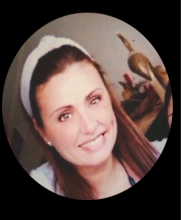 Apellidos: Palomo GómezTeléfono de contacto: 635586360Fecha de nacimiento: 10/01/1976Mail: palomogomezmjose@gmail.com Dirección: Avda. de las Ciencias, 5- 6ºE (Sevilla)FORMACIÓN ACADÉMICA-Diplomatura Empresariales (EEUU Empresariales -Sevilla)-BUP/COU (Antonio Machado/Blas Infante –Sevilla)EXPERIENCIA PROFESIONALPuesto: DIRECTORA COMERCIAL                                          Empresa: SUPERMERCADOS CODI S.A.Periodo: Junio 2016-Septiembre 2021Puesto: JEFA DE COMPRAS Empresa: SUPERMERCADOS MAS, S.L.Periodo: Abril 2005-Junio 2016Puesto: ADMINISTRATIVA COMERCIALEmpresa: OLLERO, S.A.Periodo: Diciembre 2004-Abril 2005Puesto: ADMINISTRATIVA COMERCIALEmpresa: ORONA, S.C.Periodo: Enero 2004-Diciembre 2004Puesto: SECRETARIA DE DIRECCIONEmpresa: COMERCIAL DEL SUR, S.A.Periodo: Enero 2001-Octubre 2003Puesto: COMERCIAL VENTASEmpresa: ADESLAS, S.A.Periodo: Enero 2000-Diciembre 2000Disponibilidad  de incorporación: Inmediata.